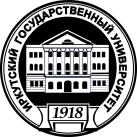 МИНИСТЕРСТВО ОБРАЗОВАНИЯ И НАУКИ РОССИЙСКОЙ ФЕДЕРАЦИИФедеральное государственное бюджетное образовательное учреждениевысшего образования«ИРКУТСКИЙ ГОСУДАРСТВЕННЫЙ УНИВЕРСИТЕТ»УТВЕРЖДАЮпроректор по учебной работе А.И. Вокин«_____»___________2017 г.___________________________Программавступительного испытания в магистратуруна направление  09.04.03  – Прикладная информатикамагистерская программа: «Информационные системы и технологии корпоративного управления»Иркутск 2017Общая частьПрограмма вступительного собеседования в магистратуру по направлению 09.04.03 «Прикладная информатика» (программа «"Информационные системы и технологии корпоративного управления»), составлена в соответствии с требованиями ФГОС ВО по направлению 09.04.03 «Прикладная информатика», утвержденного приказом Министерства образования и науки Российской Федерации от 30 октября 2014 г. № 1404,  с учетом требований профессиональных стандартов «Руководитель проектов в области информационных технологий» (утвержден приказом Министерства труда и социальной защиты Российской Федерации от 18 ноября 2014 г. № 893н) и «Специалист по информационным системам» (утвержден приказом Министерства труда и социальной защиты Российской Федерации от 18 ноября 2014 г. № 896н)Программа содержит перечень вопросов для вступительных испытаний, список рекомендуемой литературы для подготовки, описание формы вступительных испытаний и критериев оценки.Структура тестаВступительные испытания предназначены для определения теоретической и практической подготовленности поступающего в магистратуру абитуриента, и проводятся с целью определения соответствия знаний, умений и навыков требованиям обучения в магистратуре по направлению подготовки.Вступительные испытания в магистратуру проводятся в форме письменного тестирования.Цель тестирования – определить готовность и возможность лица, поступающего в магистратуру, освоить выбранную магистерскую программу.Основные задачи тестирования – проверить уровень знаний абитуриента.Оценка результатов вступительных испытанийРезультаты вступительных испытаний оцениваются по два балла за каждый вопрос теста. Общее количество вопросов в тесте – 50. Оценка определяется как сложение баллов правильных ответов, полученных во время тестирования. Минимальное количество баллов, необходимое для сдачи вступительных испытаний в магистратуру – не менее 60 Зачисление в магистратуру производится по результатам конкурсного отбора по максимальному количеству баллов.Оценка знаний испытуемого на вступительном экзамене в магистратурупо направлению  09.04.03  – Прикладная информатикаПродолжительность тестирования: 90 мин.Содержание программы вступительного испытания по направлению  09.04.03  – Прикладная информатика Раздел 1. Теоретические основы информатики.Информатика как наука. Происхождение информатики. Андре Мари Ампер. Норберт Винер. Кибернетика. Определение информатики. Виды информации. Непрерывная (аналоговая) и дискретная (цифровая) информация. Кодирование информации. АЦП. Погрешность оцифровки.  Единица измерения информации. Бит. Системы счисления. Переход от десятичной к двоичной системе счисления. Байт. Кодирование текстовой информации. ASCII коды. Уникоды (unicode).  Кодировки кириллицы: ГОСТ и альтернативная (ОЕМ, СР-866, ДОС). Кодировка Microsoft (СР-1251, Windows), ISO, КОИ-8.  Кодирование графической информации. Глубина цвета (разрешение): 8-16- 24-и 32-битовые режимы. Законы трехмерности, непрерывности и аддитивности Грассмана. Аддитивная цветовая система (RGB). Субстрактивная цветовая система (CMYK). Цветовая модель HSB. Регистрация информации. Файл. Имена и типы файлов. Форматы файлов. Файловая структура. Каталог.Раздел 2. Вычислительная техника и телекоммуникационное оборудованиеПерсональный компьютер как инструмент переработки информации: устройство ввода информации процессор устройство вывода информации.  Состав компьютерной системы. Системный блок. Процессор. Характеристики процессоров. Тактовая частота. Модели процессоров (на примере процессоров фирмы Intel). Математический сопроцессор. Многоядерные процессоры. Процессоры Intel и AMD. Системная шина. Стандарты системных шин. Мониторы. Электронно-лучевые и жидкокристаллические экраны. Техника безопасности при работе за дисплеем. Текстовый режим. Графический режим. Разрешение, размер точки экрана и некоторые другие параметры мониторов. Видеокарта. Скорость работы и видеопамять. Качество изображения. Клавиатура. Ввод заглавных и строчных букв. Кодовые наборы. Основная, альтернативная, koi8- и некоторые другие кодировки кириллицы. Уникоды. Специальные клавиши клавиатуры. Ввод символов, не предусмотренных для прямого ввода с клавиатуры. Особые ("горячие") комбинации клавиш.  Другие периферийные устройства. Принтеры. Ручные манипуляторы (координатные  устройства). Мышь. Джойстик. Трэкобол. Устройства ввода изображений. Сканер.  Коммуникационное оборудование. Модемы. Аудиоплата. Техника безопасности и некоторые другие правила работы на компьютере.  Программный и аппаратный интерфейсы. Оперативная память ПК. Объем ОП. Регенерация ОП. Адрес. Хранение информации на внешних носителях. .Накопители на оптических дисках (CD/DVD/Blue). Накопители на жестких магнитных дисках (НЖМД / HDD). Размещение файлов на ЖМД (HD). Таблица размещения файлов (FAT). Расчет размера кластера в FAT16. FAT32 для разных объемов ЖМД (HD). Файловая система NTFS. Другие файловые системы (ext2/ext3/ext4, Reiser FS). Логические диски. Обозначения накопителей буквами латинского алфавита. Лазерные компакт - диски. Принцип действия CD-R и CD-RW. Принцип записи на DVD. Основные форматы записи записи на DVD. Новые стандарты цифрового видео и звука. Плотность записи. Многослойные диски. Основные отличия от записи CD-R. Операционные системы. История развития операционных систем. MS DOS (версии MS DOS), Windows'9x/XP/Vista/7, OC/2, UNIX, Linux.  Основные компоненты операционной системы. Раздел  3. Введение в Windows. Работа с WindowsУправление внешними устройствами. Понятие драйвера. Драйверы стандартных устройств. Драйверы дополнительных устройств. Понятие о Plug & Play (подключи и  работай). Взаимодействие пользователя с операционной системой. Процессор командного языка. Приглашение DOS. Командная строка. Ввод команд. Запуск и выполнение команд. Переадресация потоков информации. Действия при зависании компьютера и при неправильной работе программ. Удаление файлов. Копирование файлов. Поиск файла на диске. Вывод файла на экран  (печать). Вывод информации о дате/времени и установка даты/времени в компьютере средствами командной строки. Конфигурирование системы. Файлы autoexec.bat, config.sys и их аналоги. Обзор версий MS Windows. Основные отличия Windows Vista/7 от Windows XP. Значение MS Windows. Преимущества и недостатки. Шрифты. Растровые шрифты. Масштабируемые шрифты. Моноширинные и пропорциональные шрифты. Настройка Windows. Панель управления Windows. Запуск панели управления. Окно панели управления. Объекты Windows XP/Vista/7. Свойства объектов. Доступ к свойствам объектов через контекстное меню. Требования к ПК, предъявляемые Windows XP/Vista/7. Изучение возможностей Windows XP/Vista/7. Многозадачный режим и многопоточная обработка данных в Windows XP/Vista/7 и Linux.  Рабочий стол Windows XP/Vista/7. Ярлыки объектов и их создание. Использование контекстного меню. Рабочие столы в Linux. Изменение установок экрана. Установка фона и заставки. Установка цветовой гаммы и шрифтов рабочего стола. Изменение параметров дисплея. Главное меню и панель задач. Настройка и редактирование главного меню. Перемещение панели задач. Использование проводника. Открытие, переименование, просмотр свойств объектов в окне проводника. Сканирование, дефрагментирование, форматирование и установка метки диска. Открытие и использование папок. Управление папками. Создание новых папок. Копирование, перемещение и удаление объектов.  Панель управления. Инсталляция и деинсталляция программ. Установка даты, времени и некоторых других параметров. Установка оборудования на примере установки монитора, видеокарты и принтера. Стандартные программы, поставляемые в комплекте с Windows. Использование программы REGEDIT для получения текстовой копии реестра и его корректировки. Графический редактор Paintbrush (MS Paint). Захват изображения с экрана и редактирование его в Paint.  Текстовый редактор Write (WordPad). Назначение редактора Write (WordPad). Вход в редактор Write (WordPad). Экран Write (WordPad). Ввод текста. Перемещение по тексту. Простейшая коррекция. Поиск и замена символов. Корректировка текста. Форматирование символов и абзацев. Меню Write (WordPad). Установка шрифтов. Выделение фрагмента текста. Загрузка и запись текста в память. Включение в текст рисунка.  FAR-менеджер - дополнительные возможности для работы в Windows XP/Vista/7: поддержка длинных имен файлов, встроенный FTP-клиент. Сравнение с Midnight  Commander в Linux. Методы архивации RLE и Хаффмана. Необходимость архивации файлов. Сжатие дисков. Архиваторы PKZIP/PKUNZIP, ARJ, RAR, LHA, HA, WinZip, WinRAR, 7Zip. Помещение файлов в архив. Извлечение файлов из архива. Многотомные архивы. Самораспаковывающиеся архивы. Архивация конфиденциальной информации. Дополнительные возможности при архивации файлов. Методика архивации. Рекомендации по использованию программ архивации. Основные методы защиты от компьютерных вирусов. Программы - детекторы и доктора. Действия при заражении вирусом. Профилактика против заражения вирусом. Microsoft Office. MS Word. Многофункциональная оболочка MS Word. Строка заголовка. Строка меню. Диалоговое окно. Инструментальная панель. Окно документа. Полосы прокрутки документа. Строка состояния. Помощь. Настройка MS Word. MS Word. Функции клавиатуры. Набор текста. Вставка символов. Автозамена. Автотекст.  Форматы файлов. Загрузка файлов различных форматов. Проверка орфографии и грамматики разноязычных документов. Тезаурус. Перенос. Редактирование текста. Сохранение документа в различных форматах. Выделение фрагмента текста. Удаление, копирование и перемещение фрагментов текста. Просмотр буфера обмена. Поиск и замена цепочки символов. Форматирование текста. Форматирование абзацев. Различные стили форматирования. Создание и изменение стиля форматирования. Верхние и нижние колонтитулы. Сноски. MS Word. Работа с рисунками и таблицами. Вставка рисунков и других объектов в документ методами внедрения и связывания. Создание таблиц. Использование таблиц для форматирования документа. Границы и заливка таблиц. Корректура. Отметка исправляемых мест. Принять или удалить исправления.  Создание оглавления, списка терминов. Перемещение по документу с помощью оглавления. Параметры печати. Предварительный просмотр страниц. Распечатка документа. MS Word. MS Draw. MS Graph. Equation. MS WordArt. История развития электронных таблиц. Краткий обзор возможностей EXCEL.  EXCEL. Передвижение по таблице. Ввод данных. Выравнивание содержимого ячеек. Ширина колонки и высота строки. Выделение полей и областей. Заполнение, копирование и перенос. Форматы чисел. Построение и ввод формул. Операции в формулах. EXCEL. Работа с графиками и диаграммами. Раздел 4. Компьютерные сети. Локальные сети. Интернет.  Создание удаленного соединения*. Сетевое имя. Пароль. Основные понятия World Wide Web. URL и IP адреса. Доменная структура. Сервер. Proxy-сервер. HTTP, FTP и некоторые другие протоколы в интернет. Работа с браузерами Internet Explorer, Opera и др. Поиск информации в интернет. Пакет программ OpenOffice.org. Понятие о лицензии GNU GPL (General Public License). Электронная почта в интернет. HTTP и текстовый форматы почтовых сообщений. Облачные технологии. Web почта. Хранение данных в сети.  Почтовые клиентские программы на примере Outlook Express. Создание учетных записей и другие установки почты. Работа с адресной книгой. Кодирование сообщений. Электронная подпись. Публикация Web-страниц. Создание Web-документов. Язык HTML. Простые html-редакторы. Наиболее известные серверы (Apache, Internet Information Services, до версии 5.1 — Internet Information Server). Образец тестового задания Тест № 1 (образец)Какое из высказываний не определяет понятие «информатика»? это единство разнообразных отраслей науки, техники и производства, связанных с переработкой информации. это область человеческой деятельности, связанная с процессами преобразования информации с помощью компьютеров и их взаимодействием со средой примененияэто наука об общих принципах управления в различных системах: технических, биологических, социальных и др.Кибернетика (по Н. Винеру) – это … наука, систематизирующая методы обработки информациитеория управления и связи в машинах и живых организмахнаука о создании искусственного интеллектатеория применения вычислительной техники для работы с информациейИнформация это … сведения, которые человек получает извне с помощью органов чувствсведения, которые человек создает сам с помощью умозаключенийсведения, которые человек хранит в себе независимо от органов чувств и умозаключенийвсе вышеперечисленные ответыГрафические данные образуют графическую информацию в результате применения к ним метода … чтение наблюдениеаппаратный методКакой контекстный метод обработки текстовых данных приводит к образованию текстовой информации? … чтение наблюдениеаппаратный методВпишите нужное свойство информации  в следующее предложение: «Степень соответствия информации текущему моменту – ______________  информации»доступностьактуальность адекватность достоверность Впишите нужное свойство информации  в следующее предложение: «Степень соответствия информации реальному объективному состоянию дела –   _________________  информации»доступностьактуальность адекватность достоверность Информация в ЭВМ кодируется … в двоичной системе счисленияв символахв 10-тичной системев 16-ричной системе счисленияЗа единицу информации (по Н. Винеру) принимается … одно равновероятное словодве равновероятные альтернативы, обозначаемые 0 и 1один выбор между двумя равновероятными альтернативамиодин символ, исключающий одну из равновероятных альтернативНаименьшая единица информации – это …битбайтгерцНазванием наименьшей единицы информации является сокращение двух слов … binary truebinary typebinary digitОдин бит содержит … одну любую цифру0 или 1две цифрыодин символОдин байт содержит … 2 бита8 бит16 битВ одном мегабайте содержится … 1024 бит1 000 000 байт2 в 20-ой степени (220) байт1024 байтСколько объектов можно пронумеровать n-разрядным двоичным числом? n2nn22nСколько объектов можно пронумеровать 8-разрядным двоичным числом? 82*8=162**8=25682 (64)Число 10 десятичной системы счисления при переводе в двоичную систему будет равно … 101000101001Для представления чисел в 16-ричной системе счисления используют символы … цифры 0 - 9 и буквы a – fчисла 0 - 15числа 1 - 16буквы A – QВ базовой таблице системы кодирования ASCII закреплены значения кодов … от 0 до 127от 32 до 127от 128 до 255В расширенной таблице системы кодирования ASCII символы русского  алфавита занимают позиции … от 0 до 127от 32 до 127от 128 до 255Ключ к образцу тестового заданияСписок литературы:а) основная литератураЭкономическая информатика [Электронный ресурс] : учеб. и практикум для бакалавриата и магистратуры : учеб. для студ. вузов, обуч. по экон. направл. и спец. / отв. Ю. Д. Романова. - ЭВК. - М. : Юрайт, 2014. - 495 с. - (Бакалавр и магистр. Академический курс). - Режим доступа: . - Режим доступа: ЭЧЗ "Библиотех". - Неогранич. доступ. - ISBN 978-5-9916-0432-1 :Информатика и программирование. Основы информатики [Электронный ресурс] : учеб. для студ. вузов, обуч. по направл. подгот. "Программная инженерия". - ЭВК. - М. : Академия, 2012. - Режим доступа: . - Режим доступа: ЭЧЗ "Библиотех". - 20 доступов. - ISBN 978-5-7695-8144-1 :Курзыбова, Яна Владимировна. Средства создания динамических web-сайтов [Электронный ресурс] : учеб. пособие / Я. В. Курзыбова. - ЭВК. - Иркутск : ИГУ, 2011. - Режим доступа: . - Режим доступа: ЭЧЗ "Библиотех". - Неогранич. доступ. - ISBN 978-5-9624-0558-2 :Информатика [Электронный ресурс] : учеб. для студ. вузов, обуч. по спец. 080801 "Прикл. информатика" и др. экон. спец. / под ред. В. В. Трофимова. - ЭВК. - М. : Юрайт ; [Б. м.] : Высш. образование, 2010. - Режим доступа: . - Режим доступа: ЭЧЗ "Библиотех". - Неогранич. доступ. - ISBN 978-5-9916-0255-6. - ISBN 978-5-9692-0422-5 :б) дополнительная литератураАкулов, Олег Анатольевич. Информатика : базовый курс: учебник / О. А. Акулов, Н. В. Медведев. - 6-е изд., испр. и доп. - М. : Омега-Л, 2009. - 574 с. : ил. ; 21 см. - (Высшее техническое образование). - ISBN 978-5-370-01022-4 : всего 39Степанов, Анатолий Николаевич. Информатика : учеб. пособие / А. Н. Степанов. - 5-е изд. - СПб. : Питер, 2008. - 764 с. : ил. ; 24 см. - (Учебник для вузов). - ISBN 978-5-469-01348-8 : всего 17Шпаргалка по информатике . - М. : Окей-книга, 2009. - 40 с. ; 20 см. - (Скорая помощь студенту). - ISBN 978-5-9745-0480-8 : всего 49  Кудинов, Юрий Иванович.     Практикум  по   основам   современной  информатики  [Электронный ресурс]  / Ю. И. Кудинов, Ф. Ф. Пащенко, А. Ю. Келина. - Москва : Лань", 2011. - 350 с. : ил. - Режим доступа: ЭБС "Издательство "Лань". - Неогранич. доступ. - Библиогр.: с. 344 (13 назв.). - ISBN 978-5-8114-1152-8  Кудинов, Юрий Иванович. Основы современной информатики [Текст] : учеб. / Ю. И. Кудинов, Ф. Ф. Пащенко. - Москва : Лань", 2016. - 256 с. : ил. ; 84х108 1/32. - Режим доступа: http://e.lanbook.com/books/element.php?pl1_id=86016. - Режим доступа: ЭБС "Издательство Лань". - Неогранич. доступ. - Библиогр.: с. 250-251. - ISBN 978-5-8114-0918-1 : Интернет-ресурсы (при наличии)http://www.osp.ru/  – издательство “Открытые системы”, содержит электронные версии ряда журналов по сетевым технологиям и телекоммуникациям http://www.citforum.ru/  – центр информационных технологий МГУ.http://www.informika.ru/  – официальный сервер Минобразования, содержит ссылки на информационные ресурсы системы высшего профессионального образования РФ http://www.riis.ru – Российский НИИ Информационных Систем http://www.ripn.net – Российский Институт Общественных Сетей Программа вступительного испытания разработана: зав. кафедрой прикладной информатики и документоведения, А.В. Рохин, д.т.н., проф. Ю.М. КраковскийКоличество балловОценка86-100Отлично75-85Хорошо60-74УдовлетворительноМенее 60Неудовлетворительно1c6b11c16c2b7c12b17a3d8a13b18a4b9c14c19a5a10a15d20c